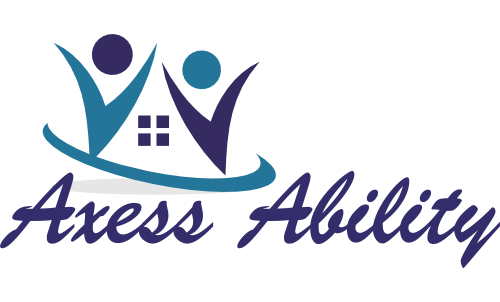 POSITIVE FEEDBACK FORM     Compliment              Suggestion		                Date:________________Comment: _________________________________________________________________________________________________________________________________________________________________________________________________________________________________________________________________________________________________________________________________________________________________________________________________________________________________________________________________________________________________________________________________________________________________________________________________________________________________________________________________________________________________________________________________________________________________________________________________________________________________________What would you like to happen: ______________________________________________________________________________________________________________________________________________________________________________________________________________________________________________________________________________________________________Would you like a response to your feedback?         Yes           NoIf you would like a response, please provide your contact details;Name: _____________________________________________________________________Address: ___________________________________________________________________Phone: (home)________________  (work)________________  (mobile) ________________Email: _____________________________________________________________________